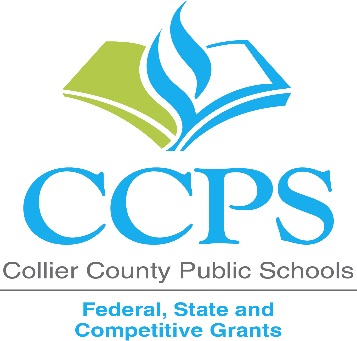 2018-2019 School Parental & Family Involvement Policy (PFEP)School:  	_Poinciana Elementary School___Each participating Title I public school must develop jointly with families a written school‐level Parent & Family Engagement Policy/ Plan (PFEP) that describes how the school will build family capacity [ESEA Section1116]. Please complete this form and uploaded in the ADNTITLE1SCHOOLS share drive. AssurancesPlease check all the boxesInvolvement of Parents
Describe how your school will involve the parents and families in an organized, ongoing, and timely manner, in the planning, review and improvement of Title I programs, including involvement in decision making of how funds for Title I will be used?Coordination and Integration with Other Federal ProgramsDescribe how your school will coordinate and integrate parent and family engagement programsand activities with Other Federal Programs?Describe how your school will coordinate and integrate parent and family activities that teachparents how to help their child(ren) at home?[ESEA Section 1116]Annual Parent Meeting
Describe the specific steps your school will take to conduct an annual meeting designed to inform parents and families of participating children about the school’s Title I programProvide a description of the nature of the Title I Program that will be shared with parents and families (schoolwide or targeted assistance). Provide a description of how the meeting will cover the rights of parents at the annual meeting? Flexible Parent Meetings
Describe how the school will offer a flexible number of meetings, such as meetings in the morning or evening.  How will your school provide, with Title I funds, transportation, child care or home visits, as such services relate to parent and family engagement?Building Capacity
Please describe all activities that will address the following questions; How the school will implement activities that will build the capacity for meaningful parent/family involvement? How will the school implement activities that will build relationships with the community to improve student achievement?How the school will provide materials and trainings to assist parents/families to work with their child(ren)?How the school will provide other reasonable support for parent/family engagement activities?Staff Training
Describe the professional development activities the school will provide to educate the teachers, specialized instructional support personnel, principals, other school leaders and other staff with the assistance of parents/families on:How to reach out, communicate, and work with parents/families as equal partnersThe value and utility of contributions of parents/familiesHow to implement and coordinate parent/families programs, and build ties between parents and schools Other Activities
Describe How other activities, such as the parent resource center, the school will conduct to encourage and support parents and families in more meaningful engagement in the education of their child(ren)? Communication
Describe how will your school provide timely information about the Title I programs?How will your school describe and explain the curriculum at the school, the forms of assessment used to measure student progress and the achievement levels students are expected to obtain?How, if requested by parents, will your school provide opportunities for regular meetings to formulate suggestions and to participate, as appropriate, in decisions relating to the education of their child(ren)?How will your school submit parents/families comments if the schoolwide plan is not satisfactory to them?Accessibility
Describe how your school parent/family engagement activities for all parents/families?(including parents with limited English proficiency, disabilities, and migratory children). Describe how your school and parent/family programs, meetings, school reports, and other activities in an understandable, uniform format, and in languages that the parents/families can understand?Discretionary Activities
Describe  if the school provides Any activities that are not required, but will be paid for through Title I, Part A funding (for example, home visits, transportation for meetings, activities related to parent/family engagement, etc.) Barriers
Describe the barriers that hindered participation by parents during the previous school year.  Include the steps the school will take during the upcoming school year to overcome the barriers (with particular attention paid to parents/families who are disabled, have limited English proficiency, and parents/families of migratory children)?Upload Evidence of Input from Parents on the development of the PIP
Upload a copy of SAC minutes that include statement that parents were given the opportunity to discuss and provide input on the FY18 Parent Involvement Policy(PIP) prior to approval.  Please upload document in your school PI Policy folder (#1) in the ADNTITLE1SCHOOLS drive.  Link Upload Evidence of Parent Involvement in Development of Parent-School Compact
Provide copy of SAC minutes that include statement that parents were given the opportunity to discuss and provide input on the FY18 Parent –School Compact prior to approval.  Please upload document in your school Compact folder (#3) in the ADNTITLE1SCHOOLS drive.  LinkInvolve the parents of children served in Title I, Part A in decisions about how Title I, Part A funds are spent?The school will be governed by the statutory definition of parental involvement, and will carry out programs, activities, and procedures in accordance with the definition outlined in Section 8101 of ESEAJointly develop/revise with families the school parental involvement policy and distribute it to parents of participating children and make available the parental involvement plan to the local communityInvolve parents and families, in an organized, ongoing, and timely way, in the planning, review, and improvement of programs under this part, including the planning, review, and improvement of the school parental involvement policy and the joint development of the schoolwide program plan Use the findings of the parental involvement policy review to design strategies for more effective parental involvement, and to revise, if necessary, the school’s parental involvement policy Provide each family timely notice information regarding their right to request information on the professional qualifications of the student's classroom teachers and paraprofessionalsProvide each family with timely notice when their child has been assigned or has been taught for four (4) or more consecutive weeks by a teacher who is out of fieldProvide to each family an individual student report about the performance of their child on the state assessment in at least mathematics, language arts, and reading [ESEA Section1116]Principal SignatureDate SignedThe School Advisory Council, comprised mainly of parents, will be a driving force in decision-making regarding parental involvement at Poinciana Elementary School. The Council meets monthly. Our parents will be accessible to participate in the planning, review, and subsequent improvement of Title I programs. In addition, our school will invite parents to a variety of day and evening events on campus, providing refreshments and reading resources as an incentive to attend. Child care will be provided as needed(evening and morning). Quarterly surveys will be conducted for any parent to provide feedback and input.PES will provide quarterly activities on various topics to meet the needs within each household.Each schoolwide event will be offered in conjunction with parent workshops to engage them in assisting their children at home. Each of these workshops will be conducted by experts in their field who will provide parents with resources and strategies that can be implemented at home.In conjunction with our Meet the Teacher Event, we will be hosting our families for the Annual Parent Meeting. Flyers are sent home to parents in multiple languages informing them of the the Annual Meeting.  Additionally, a caller is done in English and Spanish and information is posted on the marquee.The items shared within the Annual Parent Meeting include a description of Title 1, the Student Compact and the manner in which the Title 1 funds are used.Parents will be surveyed regarding their preferred time for meetings and their specific needs.  Based on the response from parents and those attending, we will use Title 1 funds to provide child care, snacks and transportation, if necessary. If families are unable to attend, functions will be provided at the nearest community clubhouse to ensure that support and information is shared.Content and Type of ActivityTimelineProvide family involvement programs relative to grade level expectations and curriculum, including attendance policies, homework and test prep information .Ongoing during 2018-2019 School YearELA: Reading/Writing School-wide event with parent workshops to assist with providing support at home.Ongoing during 2018-2019 School YearMath/Science School-wide event with parent workshops to assist with providing support at home.Ongoing during 2018-2019 School YearProvide food, child care and transportation services as needed, as well as print materials on a range of topics in the school lobby.Ongoing during 2018-2019 School YearEmploy the use of translation services in print materials, phone calls, conferences and parent programs in multiple languages.Ongoing during 2018-2019 School YearProfessional Development trainings will be provided for the staff to assist in developing their understanding of Cultural Sensitivity and Engaging Students of Poverty as well as increasing Parent Involvement within our School. This will provide the staff with an understanding and strategies to help students improve academically.By providing parents with easily accessible resources and academic experiences, they will feel empowered to assist their children with their academics.A full description of the Title I program will be presented at the Annual Parent Meeting, in conjunction with Meet your Teacher.  Information regarding the curriculum, grade level expectations and the assessments used to measure student performance will be provided by individual grade level teachers at Curriculum Night.Parent conferences, MTSS, LEP/ELL and IEP meetings will be scheduled by either the parent or the school to discuss individual student progress. Parents also have opportunities each month to provide input and participate in decisions relating to the education of their children during School Advisory Committee Meetings as well as PTO Meetings.Quarterly surveys are provided to the parents for input and feedback in regards to the various school-wide plans and parent training topics they desire to have offered by the school.Information regarding parent meetings/programs and student conferences will be provided by flyer, notes in student binders or planner, parent calls (individual and/or school-wide, the use of the school marquee and school website.  Parents with disabilities will have access to parental involvement activities and/or services through support staff, interpreters, materials sent home, or any other way requested by the parent.Interim and Student Based Progress Reports will be sent home in one of three languages. Print materials and phone calls will be translated and transportation services will be provided on an as needed basis.Barrier (Including the Specific Subgroup)Steps the School will Take to OvercomeLimited English or Overall LiteracyProvide translations in written and oral formLimited TransportationProvide additional opportunities at the nearby community clubhouse to encourage involvement and workshopsUpload Parent-School Compact
Upload an electronic version of the FY18 Parent-School Compact. Please upload document in your school Compact folder (#3) in the ADNTITLE1SCHOOLS drive. Link   